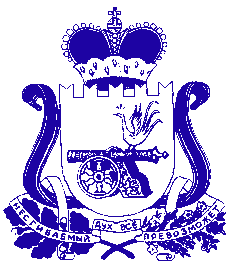 АДМИНИСТРАЦИЯ МУНИЦИПАЛЬНОГО ОБРАЗОВАНИЯ «ДЕМИДОВСКИЙ РАЙОН» СМОЛЕНСКОЙ ОБЛАСТИРАСПОРЯЖЕНИЕот  30.09.2020 № 287-рО создании комиссии по проверке готовности помещений для размещения переписных участков для проведения на территории муниципальном образовании «Демидовский район» Смоленской области Всероссийской переписи населения 2021 года1. Создать комиссию по проверке готовности помещений для размещения переписных участков для проведения Всероссийской переписи населения 2021 года в муниципальном образовании «Демидовский район» Смоленской области и утвердить ее состав согласно Приложению №1.2. Разместить настоящее распоряжение на официальном сайте Администрации муниципального образования «Демидовский район» Смоленской области в информационно-телекоммуникационной сети «Интернет».3. Контроль за исполнением настоящего распоряжения возложить на заместителя Главы муниципального образования «Демидовский район» Смоленской области - управляющий делами Администрации муниципального образования «Демидовский район» Смоленской области Никитину В.И.Глава муниципального образования «Демидовский район» Смоленской области					А.Ф. СеменовПриложение №1к распоряжению Администрации муниципального образования «Демидовский район»Смоленской области                                                                                     от  30.09.2020 № 287-рСОСТАВкомиссии по подготовке и проведению Всероссийской переписи населения 2020 года в муниципальном образовании «Демидовский район» Смоленской областиРазработчик:И.М. Костючковтел. 4-20-49«___» __________ 2020 г.ВИЗЫ:Т.Н. Крапивина				__________		«___» ______________ 2020 г.В.И. Никитина				__________		«___» ______________ 2020г.Никитина Валентина Ивановна- заместитель Главы муниципального образования «Демидовский район» Смоленской области - управляющий делами Администрации муниципального образования «Демидовский район» Смоленской области, председатель комиссии;Высоченкова Зинаида Петровна- специалист 1 разряда Территориального органа Федеральной службы государственной статистики по Смоленской области, секретарь комиссии (по согласованию).Члены комиссии:Члены комиссии:Балабина Галина Петровна- уполномоченный по вопросам подготовки и проведения Всероссийской переписи населения 2020 года (по согласованию);Гоголинский Иван Александрович- Глава муниципального образования Пржевальского городского поселения Демидовского района Смоленской области;Комаров Александр Викторович- начальник пункта полиции по Демидовскому району Мотд МВД России «Велижский» (по согласованию);Кононов Вячеслав Леонидович-  начальник Велижского МОВО филиала ФГКУ «УВО ВНГ России по Смоленской области» (по согласованию)Новиков Вячеслав Викторович- старший инспектор отделения надзорной деятельности Демидовского, Велижского и Руднянского районов (по согласованию)Отп. 1 экз. – в дело Исп.: И.М. Костючковтел. 4-20-49«___» __________ 2020 г.Разослать: Совету депутатов, прокуратуре, членам комиссии